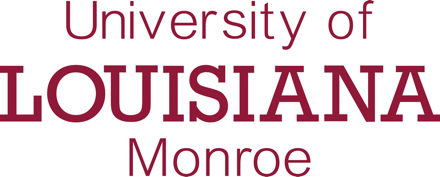  Application Form 
Teaching Innovations and Assessment FundDate:      	Amount Requested $      Information: Applications will be considered twice annually:  Spring Grant Application Deadline: November 1 (Grant period January through August)Fall Grant Application Deadline: March 30 (Grant period is May through December) Applications shall be no longer than three (3) pages in length. Faculty submit proposals to: Dr. Chris Michaelides, cmichaelides@ulm.edu.   Attach a two-page, abbreviated curriculum vitae with application. University purchasing and travel guidelines must be followed. Proposals will be reviewed and ranked by the CAES Mini-Grant Review Committee with      recommendations forwarded to the Dean for final approval.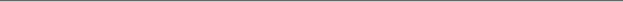 	Title of Project:	     	Name:	     	Rank:	     	School:	     	Discipline:	     	Phone:	     	email:	     Purpose Introduction:MeritPlease describe the value of the proposal in relation to teaching and learning, with clear connections to the program, college and university:
     Feasibility and BudgetDescribe how funds will be utilized over a projected timeline. Provide an itemized budget. Address other sources of internal and external funding (other than N/A or blank, please refer to the scoring rubric) with specifics about how those sources will be used:   Broader Impacts/Future BenefitsPlease address the project’s impact on students and/or the potential for external funding: